会议回执  (注：17日需返程的代表可订晚上７点半后的飞机或高铁）交通指引（一）白云国际机场广州白云国际机场乘坐机场快线8C到逸林汇华希尔顿站下车，约60分钟，费用32元/人，马路对面即酒店。地铁3号线到燕塘站换乘6号线往香雪公园方向萝岗站C出口步行到酒店（约10分钟）；乘出租车全程59公里，约65分钟，费用大概180元。（二）高铁、动车（1）广州南站：乘地铁2号线（嘉禾望岗方向）到海珠广场站下约33分钟，站内换乘6号线往香雪公园方向萝岗站C出口步行到酒店（约10分钟）；乘出租车全程43公里，约60分钟，费用大概120元；（2）广州站：乘地铁5号线到海珠广场站内换乘6号线往香雪公园方向萝岗站C出口步行到酒店（约10分钟）；乘出租车全程29公里，约45分钟，费用大概80元。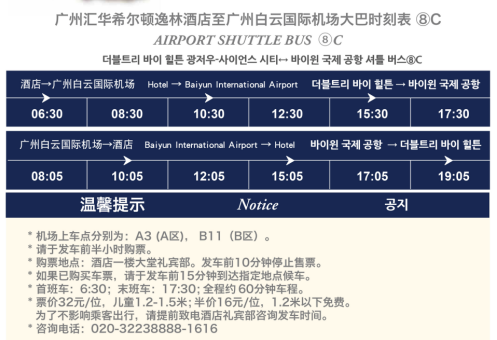 姓名性别民族民族职务/职称职务/职称工作单位联系电话联系电话通讯地址电子邮箱电子邮箱住宿要求□单人间            □标准间 是否愿意拼房合住  □是   □否（特定合住代表姓名＿＿＿＿）□单人间            □标准间 是否愿意拼房合住  □是   □否（特定合住代表姓名＿＿＿＿）□单人间            □标准间 是否愿意拼房合住  □是   □否（特定合住代表姓名＿＿＿＿）□单人间            □标准间 是否愿意拼房合住  □是   □否（特定合住代表姓名＿＿＿＿）□单人间            □标准间 是否愿意拼房合住  □是   □否（特定合住代表姓名＿＿＿＿）□单人间            □标准间 是否愿意拼房合住  □是   □否（特定合住代表姓名＿＿＿＿）□单人间            □标准间 是否愿意拼房合住  □是   □否（特定合住代表姓名＿＿＿＿）□单人间            □标准间 是否愿意拼房合住  □是   □否（特定合住代表姓名＿＿＿＿）□单人间            □标准间 是否愿意拼房合住  □是   □否（特定合住代表姓名＿＿＿＿）拟定到会时间拟定离会时间拟定离会时间拟定离会时间